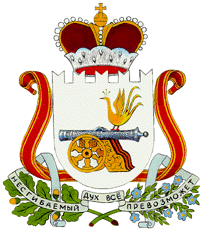 АДМИНИСТРАЦИЯ ВЯЗГИНСКОГО СЕЛЬСКОГО ПОСЕЛЕНИЯСМОЛЕНСКОГО РАЙОНА СМОЛЕНСКОЙ ОБЛАСТИПОСТАНОВЛЕНИЕот 30 декабря  2019 года                                                                    № 37Об утверждении Порядка ремонта и содержания автомобильныхдорог местного значения в границахнаселенных пунктов Вязгинскогосельского поселения Смоленскогорайона Смоленской областиВ соответствии с Федеральным законом от 06.10.2003 № 131-ФЗ «Об общих принципах организации местного самоуправления в Российской Федерации», Федеральным Законом от 10.12.1995 № 196-ФЗ «О безопасности дорожного движения», Федеральным Законом от 8.11.2007 года № 257-ФЗ «Об автомобильных дорогах и о дорожной деятельности в Российской Федерации и о внесении изменений в отдельные законодательные акты Российской Федерации», Администрация Вязгинского сельского поселения Смоленского района Смоленской областиПостановляет:1. Утвердить прилагаемый Порядок содержания и ремонта автомобильных дорог автомобильных дорог местного значения в границах населенных пунктов Вязгинского сельского поселения Смоленского района Смоленской области.2. Контроль исполнения настоящего постановления возложить на ведущего специалиста Администрации Вязгинского сельского поселения Смоленского района Смоленской области3. Настоящее постановление вступает в силу после дня его официального опубликования.Глава муниципального образованияВязгинского сельского поселенияСмоленского района Смоленской области                                                                                       А.Д.АбрамовПриложениек постановлениюадминистрацииВязгинского сельского поселения Смоленского района Смоленской области от 30 декабря  2019 г.№ 37Порядоксодержания и ремонта автомобильных дорог автомобильных дорог местного значения в границах населенных пунктов Вязгинского сельского поселения Смоленского района Смоленской областиОбщие положения1.1. Настоящий Порядок содержания и ремонта автомобильных дорогобщего пользования местного значения муниципального образования Вязгинского сельского поселения Смоленского района Смоленской области (далее – Порядок), разработан во исполнение статей 17 и 18 Федерального закона от 08.11.2007 № 257-ФЗ «Об автомобильных дорогах и о дорожной деятельности в Российской Федерации и о внесении изменений в отдельные законодательные акты Российской Федерации» (с последующими изменениями). Понятия «автомобильная дорога», «содержание автомобильных дорог» и «ремонт автомобильных дорог» в целях настоящего Порядка употребляются в том значении, как это определено указанным законом.1.2. Автомобильными дорогами общего пользования местного значенияАдминистрации образования Вязгинского сельского поселения Смоленского района Смоленской области являются автомобильные дороги общего пользования в границах населенных пунктов, расположенных на территории Администрации образования Вязгинского сельского поселения Смоленского района Смоленской области.1.3. Настоящим Порядком регламентируется организация работ по содержанию и ремонту автомобильных дорог общего пользования  муниципального образования Вязгинского сельского поселения Смоленского района Смоленской области (далее – автомобильные дороги), в целях обеспечения сохранности автомобильных дорог, а также организации дорожного движения, в том числе посредством поддержания бесперебойного движения транспортных средств по автомобильным дорогам, повышения безопасности дорожного движения и эффективности работы автомобильного транспорта.1.4. Организация и проведение работ по ремонту автомобильных дорог или их участков и работ по содержанию автомобильных дорог (далее – дорожные работы) заключаются в осуществлении комплекса следующих мероприятий, который составляют:а) оценка технического состояния автомобильных дорог;б) планирование работ по содержанию и ремонту автомобильных дорог;в) проведение работ по содержанию автомобильных дорог;г) проведение работ по ремонту автомобильных дорог;д) приемка и оценка качества работ по содержанию и ремонту автомобильныхдорог;е) охрана окружающей среды.2. Оценка технического состояния автомобильных дорог2.1. Оценка технического состояния автомобильных дорог проводится в целях получения полной, объективной и достоверной информации о транспортно-эксплуатационном состоянии автомобильных дорог, условиях их работы и степени соответствия их фактических потребительских свойств, параметров и характеристик требованиям, определенным государственными стандартами, техническими регламентами и иными нормативными правовыми актами Российской Федерации.2.2. При оценке технического состояния автомобильных дорог используются результаты их комиссионного обследования, а также при наличии данные диагностики автомобильных дорог.2.3. Комиссионное обследование автомобильных дорог осуществляется комиссией, состав которой утверждается постановлением администрации Вязгинского сельского поселения Смоленского района Смоленской области. Сезонные осмотры (визуальные осмотры автомобильных дорог) организуются дважды в год - в начале осеннего и в конце весеннего сезонов (весенний и осенний осмотры) в соответствии с Порядком проведения оценки технического состояния автомобильных дорог, утвержденным приказом Министерства транспорта Российской Федерации от 27.08.2009 № 150.         2.4. В ходе визуального осмотра автомобильных дорог определяются: -состояние полосы отвода, земляного полотна и водоотвода; -состояние покрытия проезжей части, его дефекты; -состояние искусственных дорожных сооружений; -состояние элементов обустройства автомобильных дорог.        2.5. По результатам визуального осмотра комиссией выявляются участки автомобильных дорог, не отвечающие нормативным требованиям к их транспортно-эксплуатационному состоянию, и определяются виды и состав основных работ и мероприятий по содержанию и ремонту автомобильных дорог с целью повышения их транспортно-эксплуатационного состояния до требуемого уровня.        2.6. Результаты визуального осмотра оформляются актом обследования, в котором отражаются выявленные недостатки автомобильной дороги и предложения комиссии по их устранению с указанием необходимых мероприятий.                2.7. Акты обследований утверждаются Главой  муниципального образования Вязгинского сельского поселения Смоленского района Смоленской области, который на их основании планирует виды работ по содержанию и ремонту автомобильных дорог, а также определяет объемы и очередность их выполнения.        2.8.При невозможности визуальной оценки отдельных параметров состояния автомобильной дороги  администрация  Вязгинского сельского поселения Смоленского района Смоленской области проводит диагностику автомобильных дорог с привлечением при необходимости специализированных подрядных организаций в порядке, установленном действующим законодательством Российской Федерации в сфере размещения заказов на поставки товаров, выполнение работ и оказание услуг для муниципальных нужд.3. Планирование работ по содержанию и ремонту автомобильных дорог3.1. Планирование работ по содержанию и ремонту автомобильных дорог осуществляется Главой  муниципального образования Вязгинского сельского поселения Смоленского района Смоленской области ежегодно по результатам оценки технического состояния автомобильных дорог.        3.2. Состав и виды работ устанавливаются в соответствии с классификацией работ по содержанию и ремонту автомобильных дорог общего пользования.          3.3. Планирование видов работ по содержанию автомобильных дорог осуществляется на основании документов территориального планирования, подготовка и утверждение которых осуществляются в соответствии с Градостроительным кодексом Российской Федерации, нормативов финансовых затрат на ремонт и содержание автомобильных дорог и материалов оценки транспортно-эксплуатационного состояния автомобильных дорог.       3.4. Планирование работ по обеспечению безопасности дорожного движения осуществляется с учетом проектов, схем и иной документации по организации дорожного движения и анализа аварийности.4. Проведение работ по содержанию автомобильных дорог4.1. Содержание автомобильных дорог включает в себя осуществление комплекса работ по поддержанию надлежащего технического состояния автомобильных дорог, оценке их технического состояния, а также по организации и обеспечению круглогодичного беспрепятственного и безопасного движения по ним автотранспортных средств.        4.2. Для выполнения работ по содержанию автомобильных дорог привлекаются специализированные организации в порядке, установленном действующим законодательством Российской Федерации. При возникновении на обслуживаемой автомобильной дороге или ее участке препятствий для движения, подрядная организация в целях обеспечения безопасности дорожного движения принимает меры по временному ограничению движения на период до устранения препятствий для движения.      4.3. Периодичность, объемы и сроки проведения работ по содержанию автомобильных дорог определяются заключенными с подрядными организациями муниципальными контрактами.         4.4. Последовательность ведения работ по содержанию автомобильных дорог и их объем определяются с учетом следующей приоритетности: а) виды работ, влияющие на безопасность движения (восстановление и замена элементов удерживающих ограждений; восстановление и замена дорожных знаков; уборка посторонних предметов с проезжей части; уборка снега и борьба с зимней скользкостью; ямочный ремонт покрытий и т.п.);б) виды работ, влияющие на срок службы элементов дорог и дорожных сооружений (ремонт обочин, откосов земляного полотна, элементов водоотвода, приведение полосы отвода в нормативное состояние); в) прочие работы.      4.5. В случае если лимиты бюджетных обязательств на текущий период ниже потребности, определенной в соответствии с нормативами затрат, Администрация  Вязгинского сельского поселения Смоленского района Смоленской области определяет виды работ, обязательные к выполнению при содержании автомобильных дорог, и коэффициенты периодичности их выполнения исходя из фактических объемов финансирования. При этом обеспечиваются минимально допустимые по условиям обеспечения безопасности дорожного движения требования к эксплуатационному состоянию автомобильных дорог.  5. Проведение работ по ремонту автомобильных дорог5.1. Ремонт автомобильных дорог включает в себя осуществление комплекса работ по восстановлению транспортно-эксплуатационных характеристик автомобильной дороги, при выполнении которых не затрагиваются конструктивные и иные характеристики надежности и безопасности автомобильной дороги       5.2. Для проведения работ по ремонту автомобильных дорог привлекаются организации в порядке, установленном действующим законодательством Российской Федерации в сфере размещения заказов на поставки товаров, выполнение работ и оказание услуг для государственных нужд.       5.3. Проведение работ по ремонту автомобильных дорог организовывается Администрацией  Вязгинского сельского поселения Смоленского района Смоленской области.       5.4. Технология проведения ремонтных работ определяется исходя из проектной документации на выполнение ремонта автомобильных дорог.       5.5. Ограждение мест производства работ в целях обеспечения безопасности дорожного движения, а также содержания участков автомобильных дорог или отдельных ее элементов, находящихся на стадии ремонта, для обеспечения проезда по ним транспортных средств, осуществляются организациями, выполняющими работы по ремонту.  6. Прием и оценка качества работ по содержанию и ремонту автомобильных дорог6.1. Прием и оценка качества выполненных подрядными организациями работ по содержанию и ремонту автомобильных дорог производится Администрацией  Вязгинского сельского поселения Смоленского района Смоленской области с целью определения соответствия полноты и качества выполненных работ условиям муниципального контракта, требованиям технических регламентов, проектной документации на ремонт автомобильных дорог.6.2. Прием выполненных работ, ввод в эксплуатацию отремонтированных автомобильных дорог, в том числе участков автомобильных дорог или их отдельных элементов, а также оценка уровня содержания автомобильных дорог осуществляются в соответствии с правовыми актами, регулирующими эти вопросы, и условиями муниципальных контрактов на выполнение этих работ.        6.3. По результатам оценки выполненных работ по ремонту автомобильных дорог составляется акт о выполненных работах установленной формы, в котором отражаются, какие работы на автомобильной дороге (участке автомобильной дороги) произведены, качество выполненных работ, а также недостатки выполненных работ.  7. Охрана окружающей среды7.1. Выполнение работ по содержанию и ремонту автомобильных дорог осуществляется с соблюдением действующего законодательства Российской Федерации об охране окружающей среды.       7.2. Применяемые при выполнении работ по содержанию автомобильных дорог и их ремонту материалы должны соответствовать требованиям экологической безопасности.